ARTIKEL JURNALOPTIMALISASI  SISTEM INFORMASI AUDIT INTERNAL  GUNA MENUNJANG PENJAMIN MUTU DI UNIVERSITAS KOMPUTER INDONESIA (UNIKOM)Oleh:Ratna Imanira SofianiNPM: 138020046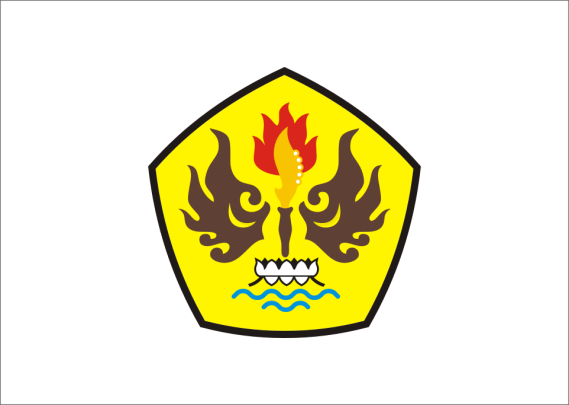 PROGRAM MAGISTER MANAJEMENFAKULTAS PASCASARJANAUNIVERSITAS PASUNDANBANDUNG2019ABSTRAKUNIKOM merupakan suatu perguruan tinggi bidang teknologi, Informasi dan Komunikasi yang mempunyai tujuan sebagai pusat unggulan di bidang IPTEK. UNIKOM terus menerus melakukan peningkatan mutu, efisiensi maupun produk agar mampu bersaing antar perguruan tinggi. Belum terintegrasinya sistem penjamin mutu di UNIKOM menjadi dasar dilaksanakannya penelitian.Penelitian ini bertujuan untuk mengetahui sistem yang sedang berjalan, membuat perancangan sistem, melakukan analisis dan menguji sistem untuk mengoptimalkan sistem informasi.Dalam pengembangan sistem, penulis menggunakan metode pendekatan terstruktur. Teknik pengumpulan data yang digunakan yaitu observasi dan wawancara. Untuk metode pengembangan menggunakan beberapa alat bantu seperti flowmap, diagram konteks dan data flow diagram .Hasil penelitian di Direktorat Quality Assurance dan Direktorat Internal Kontrol dan Audit dapat dibuat kesimpulan bahwa dengan dibangunnya sistem informasi penjamin mutu diharapkan dapat membantu dalam mengelola data Dosen, data pengajaran, data perkuliahan dan e-SPMI lebih cepat dan dapat mengurangi kesalahan dalam proses pencatatan data serta mengurangi kesalahan dalam penyampaian laporan.Kata kunci: Sistem Informasi, Penjamin Mutu, SWOTDAFTAR PUSTAKABukuDirektorat Penjaminan Mutu Pebruari 2017 Kementerian Riset, Teknologi, dan Pendidikan Tinggi ber 2016Hedi Sasrawan, 2014, Definisi Sistem, diakses dari hedisasrawan.blogspot.com/2014/25 pengertian-sistem-menurut-para-ahli Hoyle D. 2001. ISO 9000, Quality Systems Handbook. Oxford: Butterworth Heinemann.O’brien,2003,introduction to informationsystemSri Soejatminah Ekroman. (Desember 2001). Inspektorat jenderal dan quality assurance di perguruan tinggi. Forwas, XII, 9-12.Jurnal dan ArtikelAbdi Darmawan, dan Muhammad Said Hasibuan, Analisis dan Perancangan Aplikasi Sistem Informasi Audit Mutu Internal dan Dokumentasi Penjaminan Mutu Perguruan TinggiNovi Yanti1, Sistem Informasi Audit Mutu Internal Universitas Islam Negeri Sultan Syarif Kasim Riau (Studi Kasus:Lembaga Penjaminan Mutu)